Slušné chování v obchodě (zápis dle výkladu)Anotace:Pracovní list je zaměřen na práva a povinnosti prodávajících 
a zákazníků.Očekávaný výstup:Žáci chápou práva i povinnosti jak prodávajícího, tak i zákazníka.Vzdělávací oblast:Člověk a jeho zdravíTematická oblast:Společenské chováníVěk:8. a 9. ročníkDatum:1. 10. 2012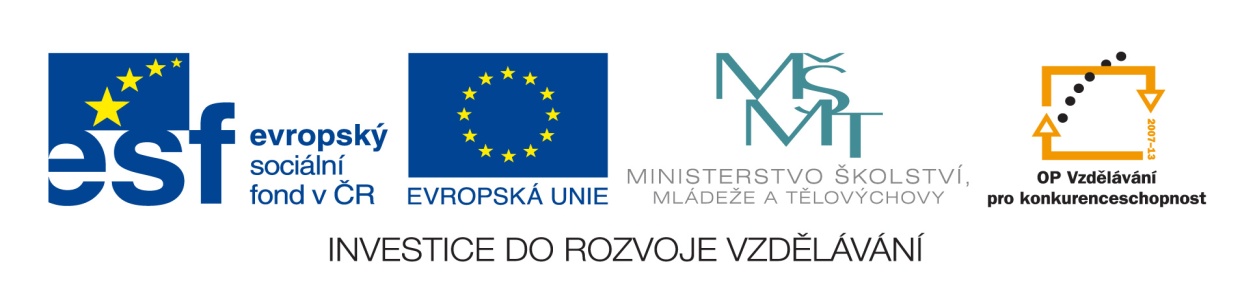 Podle výkladu vyučujícího vytvoř pravidla chování prodávajícího a zákazníka:Prodávající:………………………………………………………………………………………………….………………………………………………………………………………………………….………………………………………………………………………………………………….………………………………………………………………………………………………….………………………………………………………………………………………………….………………………………………………………………………………………………….………………………………………………………………………………………………….………………………………………………………………………………………………….………………………………………………………………………………………………….………………………………………………………………………………………………….………………………………………………………………………………………………….Zákazník:…………………………………………………………………………………………………………………………………………………………………………………………………….…………………………………………………………………………………………………………………………………………………………………………………………………….………………………………………………………………………………………………….………………………………………………………………………………………………….………………………………………………………………………………………………….…………………………………………………………………………………………………………………………………………………………………………………………………….………………………………………………………………………………………………….………………………………………………………………………………………………….………………………………………………………………………………………………….Správné řešeníPodle výkladu vyučujícího si vytvoř zápis:Prodávající:Zdraví jako prvníMá se nám okamžitě věnovat. Nemůže-li, žádá o strpeníNemá být rušen/aMusí být zdvořilý/á ke všem stejněMusí se vyvarovat nepřípustným poznámkám vůči kupujícímNesmí nutit zákazníka ke koupiZboží ukazuje ochotněSnaží se vyhovět každému přáníMá úctu ke kupujícímuMají děkovat při platběKupujícímu nikdy nic nevytýká Zákazník:Má právo nechat si ukázat zbožíNehaní zbožíNedává „spropitné“Nezdraví jako prvníMá právo se ptát na cokoliNevyčítá chybyNemluví o osobních problémechNepředbíhá ostatní kupujícíSnaží se být milýNevytýká chyby prodávajícímuJestliže je s něčím nespokojený, klidně a věcně to sdělí vedoucímu nebo majiteliJe společensky významnější než prodávající